ПРОЕКТ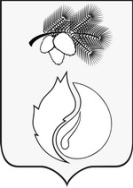 АДМИНИСТРАЦИЯ ГОРОДА КЕДРОВОГОПОСТАНОВЛЕНИЕТомская областьг. Кедровый«О внесении изменений в постановление Администрации города Кедрового от 11.07.2023 № 258 «Об утверждении административного регламента по предоставлению муниципальной услуги «Выдача разрешения на строительство объекта капитального строительства (в том числе внесение изменений в разрешение на строительство объекта капитального строительства и внесение изменений в разрешение на строительство объекта капитального строительства в связи с продлением срока действия такого разрешения)»В соответствии с Федеральным законом от 25.12.2023 № 627-ФЗ «О внесении изменений в Градостроительный кодекс Российской Федерации и отдельные законодательные акты Российской Федерации», в соответствии с Градостроительным кодексом Российской Федерации, в целях привидения в соответствие с действующим законодательствомПОСТАНОВЛЯЕТ:1. Внести в административный регламент по предоставлению муниципальной услуги «Выдача разрешения на строительство объекта капитального строительства (в том числе внесение изменений в разрешение на строительство объекта капитального строительства и внесение изменений в разрешение на строительство объекта капитального строительства в связи с продлением срока действия такого разрешения)», утвержденный постановлением Администрации города Кедрового от 11.07.2023 № 258, следующие изменения:1) в подпункт «л» пункта 24 изложить в новой редакции:- копия договора о комплексном развитии территории в случае, если строительство, реконструкцию объектов капитального строительства планируется осуществлять в границах территории, в отношении которой принято решение о комплексном развитии территории, а в случае, если реализация решения о комплексном развитии территории осуществляется без заключения договора, - копия решения о комплексном развитии территории. При этом в случае строительства, реконструкции объектов капитального строительства в границах территории, подлежащей комплексному развитию, с привлечением средств бюджета бюджетной системы Российской Федерации предоставление копий таких договора о комплексном развитии территории и (или) решения не требуется;2) подпункт 23 дополнить словами:«- Прием от застройщика заявления о выдаче разрешения на строительство объекта капитального строительства, документов, необходимых для получения указанного разрешения, информирование о порядке и ходе предоставления услуги и выдача указанного разрешения могут осуществляться с использованием государственных информационных систем обеспечения градостроительной деятельности с функциями автоматизированной информационно-аналитической поддержки осуществления полномочий в области градостроительной деятельности»;3) в пункте 21:а) слова «- Приказом Министерства строительства и жилищно-коммунального хозяйства Российской Федерации от 19.02.2015 № 117/пр «Об утверждении формы разрешения на строительство и формы разрешения на ввод объекта в эксплуатацию» заменить словами: «- Приказом Министерства строительства и жилищно-коммунального хозяйства Российской Федерации от 03.06.2022 № 446/пр «Об утверждении формы разрешения на строительство и формы разрешения на ввод объекта в эксплуатацию»;б) слова «- Постановлением Правительства Российской Федерации от 30.04.2014 № 403 «Об исчерпывающем перечне процедур в сфере жилищного строительства» исключить.2. Настоящее постановление вступает в силу со дня официального подписания.3.Разместить на официальном сайте Администрации города Кедрового в информационно-телекоммуникационной сети «Интернет»:  http://www.kedradm.ru.4. Контроль за исполнением настоящего постановления возложить на Первого заместителя Мэра города Кедрового.Мэр города Кедрового                                                                                                  Н.А. СоловьеваЮшта Ирина Валерьевна8 (38250) 35-418____________________ 2024 г.№ ______